lp.Nr inwentarzowyAutorRok wydanialp.Nr inwentarzowyTytułWydawca1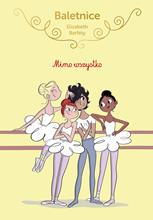 63847Barféty, Elisabeth2022.163847Mimo wszystko /Znak emotikon,2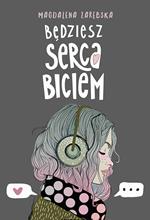 63850Zarębska, Magdalena2021.263850Będziesz serca biciem /Nowa Baśń,3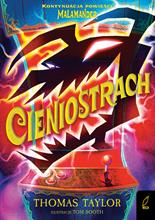 63851Taylor, Thomas2021.363851Cieniostrach /Wilga,4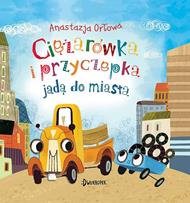 63852Orłowa, Anastazjacopyright 2021.463852Ciężarówka i przyczepka jadą do miasta /Dwukropek-Wydawnictwo Juka-91,5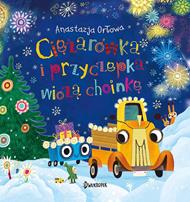 63853Orłowa, Anastazjacopyright 2021.563853Ciężarówka i przyczepka wiozą choinkę /Wydawnictwo Juka-91,6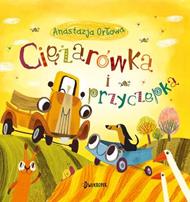 63854Orłowa, Anastazjacopyright 2021.663854Ciężarówka i przyczepka /Wydawnictwo Juka-91,7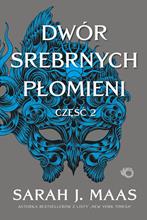 63863Maas, Sarah J.2021.763863Dwór srebrnych płomieni.Grupa Wydawnicza Foksal,8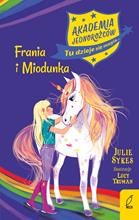 63867Sykes, Julie2022.863867Frania i Miodunka /Wydawnictwo Wilga,9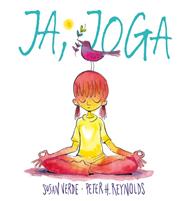 63871Verde, Susancopyright 2018.963871Ja, joga /Mamania - Grupa Wydawnicza Relacja,10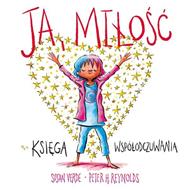 63872Verde, Susancopyright 2020.1063872Ja, miłość :Mamania,11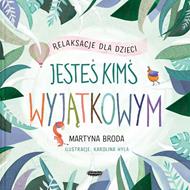 63876Broda, Martynacopyright 2020.1163876Jesteś kimś wyjątkowym :Mamania,12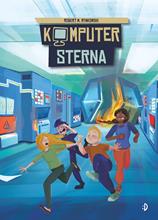 63880Rynkowski, Robert M.copyright 2022.1263880Komputer Sterna /:Dwukropek - Wydawnictwo Juka-91,13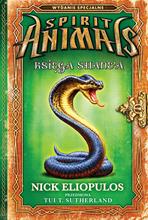 63881Eliopulos, Nick2022.1363881Księga Shane'a /Wilga - Grupa Wydawnicza Foksal,14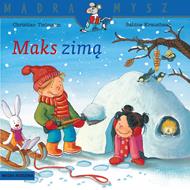 63884Tielmann, Christian2021.1463884Maks zimą /Media Rodzina,15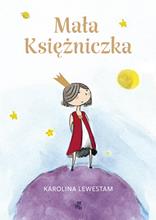 63885Lewestam, Karolina2021.1563885Mała Księżniczka /W.A.B. - Grupa Wydawnicza Foksal,16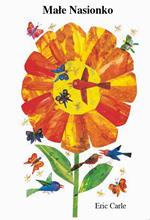 63886Carle, Ericcopyright 2005.1663886Małe nasionko /Wydawnictwo Tatarak,17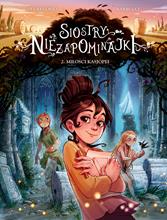 63891Di Gregorio, Giovannicopyright 2022.1763891Miłości Kasjopei /Story House Egmont,18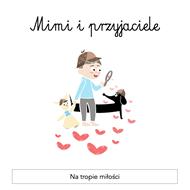 63892Szewczyk-Gołąb, Agnieszka2021.1863892Mimi i przyjaciele :[Agnieszka Szewczyk-Gołąb],19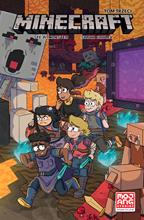 63893Monster, Sfé R.© 2021.1963893Minecraft.Story House Egmont sp. z o.o.,20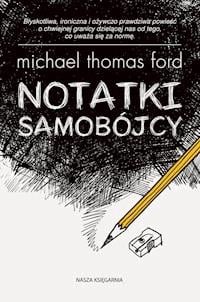 63904Ford, Michael Thomas2022.2063904Notatki samobójcy /Wydawnictwo "Nasza Księgarnia",21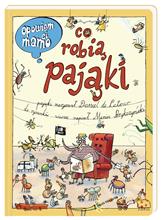 63906Latour, Daniel de2022.2163906Opowiem ci, mamo, co robią pająki /Wydawnictwo "Nasza Księgarnia",22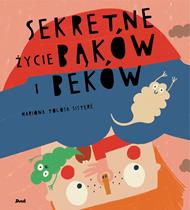 63918Tolosa Sisteré, Mariona2022.2263918Sekretne życie bąków i beków /Debit,23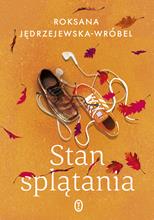 63920Jędrzejewska-Wróbel, Roksana2021.2363920Stan splątania /Wydawnictwo Literackie,24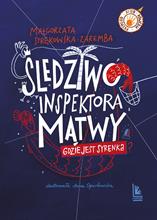 63921Strękowska-Zaremba, Małgorzata2021.2463921Śledztwo inspektora Mątwy :Literatura,25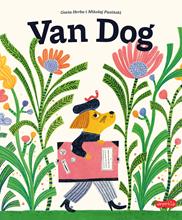 63927Pasiński, Mikołaj© 2021.2563927Van Dog /HarperKids,26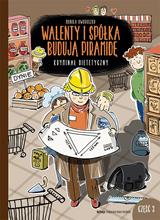 63930Oworuszko, Monika2020.2663930Walenty i spółka budują piramidę /Wydawnictwo Mobuki,27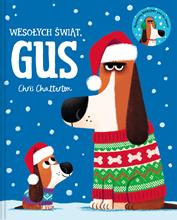 63931Chatterton, Chriscopyright 2021.2763931Wesołych Świąt, Gus /Wydawnictwo Mamania - Grupa Wydawnicza Relacja,28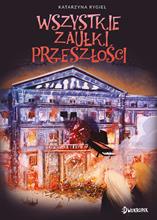 63934Rygiel, Katarzynacopyright 2021.2863934Wszystkie zaułki przeszłości /:Dwukropek,29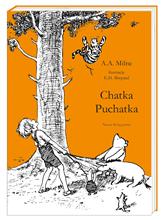 63952Milne, A. A.2021.2963952Chatka Puchatka /Wydawnictwo "Nasza Księgarnia",30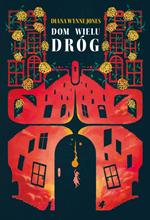 63958Jones, Diana Wynnecopyright 2021.3063958Dom wielu dróg /Wydawnictwo Nowa Baśń,31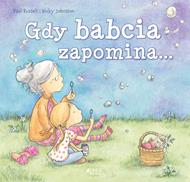 63962Russell, Paul2022.3163962Gdy babcia zapomina ... /Jedność,32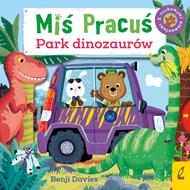 63978Davies, Benji2022.3263978Park dinozaurów /Wilga,33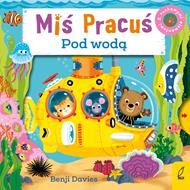 63979Davies, Benjicopyright 2022.3363979Pod wodą /Wilga,34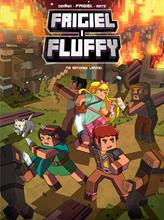 63981Na ratunek Lanniel /copyright 2022.3463981Na ratunek Lanniel /Jaguar,35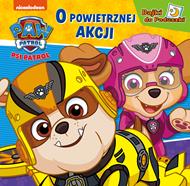 63988O powietrznej akcji /[2022].3563988O powietrznej akcji /Media Service Zawada Sp. z o.o.,36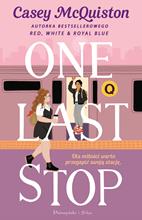 63992McQuiston, Casey2021.3663992One last stop /Prószyński i S-ka - Prószyński Media,37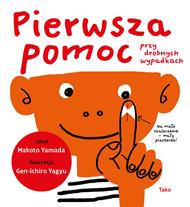 63996Yamada, Makoto2022.3763996Pierwsza pomoc przy drobnych wypadkach :Tako,38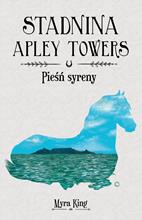 63997King, Myracopyright 2022.3863997Pieśń syreny /Tandem,39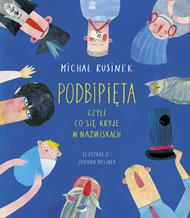 63999Rusinek, Michał2022.3963999Podbipięta czyli Co się kryje w nazwiskach /Znak Emotikon,40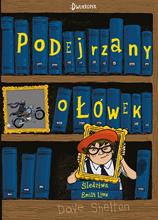 64000Shelton, Dave2022.4064000Podejrzany ołówek /:Dwukropek - Wydawnictwo Juka-91,41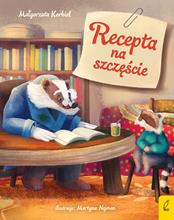 64005Korbiel, Małgorzata2022.4164005Recepta na szczęście /Wilga,42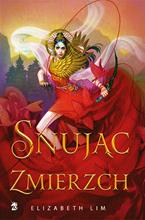 64013Lim, Elizabethcopyright 2022.4264013Snując zmierzch /We Need Ya - Grupa Wydawnictwa Poznańskiego,43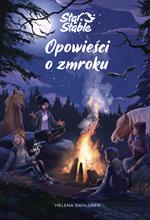 64014Dahlgren, Helena2021.4364014Opowieści o zmroku /Znak emotikon,44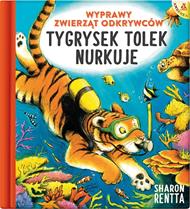 64020Rentta, Sharon2021.4464020Tygrysek Tolek nurkuje /Wydawnictwo Amber,45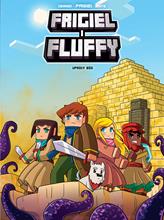 64022Upadły bóg /copyright 2022.4564022Upadły bóg /Jaguar,46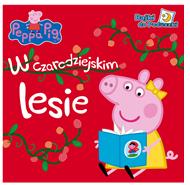 64024W czarodziejskim lesie /copyright [2021].4664024W czarodziejskim lesie /Media Service Zawada,47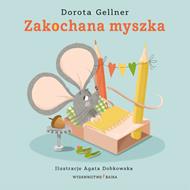 64028Gellner, Dorota2022.4764028Zakochana myszka /Bajka,48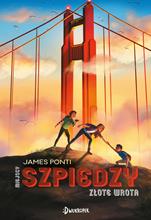 64030Ponti, Jamescopyright 2022.4864030Miejscy szpiedzy ::Dwukropek,